2020年电子科技大学信息与通信工程学院非全日制硕士研究生复试调剂办法（第三批）根据《2020年电子科技大学硕士研究生招生复试录取工作管理实施细则》、《2020年电子科技大学硕士研究生复试录取工作安排通知》和我院非全日制硕士研究生计划招生指标情况，经本学院研究生招生工作领导小组研究决定，拟开通非全日制硕士研究生第三批复试，具体安排如下：调剂专业：电子信息085400（非全日制）调剂分数线：调剂基本要求：初试分数满足我院复试分数线；初试科目满足如下条件：第一单元：101思想政治理论第二单元：201英语一第三单元：301数学一第四单元（自命题科目）：电子信息类专业课程注：接收校外调剂，所有申请调剂考生按初试成绩从高到低排序，择优入围，复试总人数：95人。调剂程序全国硕士生招生调剂服务系统开放时间：6月6日9：00至6月7日21：00。校内调剂系统开放时间：6月8日12：00至6月9日12：00。所有申请调剂的考生，均须在以上两个系统进行同步填报。调剂考生最终拟录取结果以“全国硕士生招生调剂服务系统”拟录取结果为准。复试日程安排如下：说明：1.考生复试成绩原则上校内可以互认，单科或总分未过复试线须再次复试。2.所有参加复试的考生需要在系统中按照志愿顺序可填报5名意向导师。学院公示拟录取名单后将根据学生总成绩、填报的导师意向和拟录取专项等综合进行匹配导师。网络远程面试准备及考生提交材料的内容按照《2020年电子科技大学硕士研究生复试录取工作安排通知》、《2020年电子科技大学硕士研究生复试考生须知》要求准备。相关链接：https://yz.uestc.edu.cn/shuoshizhaosheng/20200507/690.htmlhttps://yz.uestc.edu.cn/shuoshizhaosheng/20200507/691.html复试内容及流程 (一)复试内容：包含但不仅限于招生简章中专业复试科目。每个考生面试时间一般不少于20分钟（同等学力加试等时间另外计算）。（1）外语测试分值：总分100分，总分四舍五入取整数。其中口语50%、听力50%。（2）综合面试分值：总分200分，总分四舍五入取整数。（二）网络远程复试流程（1）综合考查：考生3分钟自我介绍（可外语），介绍本人学习、科研、社会实践或实际工作表现等。（2）外语能力考查：可通过考官与考生外语交流、考生外语自我介绍、考官外语提问等多种形式考查。（3）专业知识考查：考生抽取专业知识题库中的试题回答。（4）专业素质和能力考查：考官结合个人简历、大学学习成绩单、毕业论文（设计）（摘要）、科研成果、专家推荐信等补充材料，提出专业相关问题对考生进行考查。说明：1.登录电子科技大学研究生招生管理信息系统：http://zsgl.uestc.edu.cn/ksxt/login.aspx，选择“复试信息确认”和“调剂申请”模块进行复试和调剂。2.考生网上交纳复试费120元（川发改价格[2017]467号），再自行打印复试通知单或调剂申请单。截止时间：6月9日12：00。（已缴过费的考生不需再缴费）3.以同等学力参加复试的考生，加试科目为《通信原理》、《数字信号处理》。加试方式为面试，每科满分100分，面试时间一般不少于10分钟。加试成绩不计入复试总成绩。所有加试科目的成绩须达到满分的60%，否则复试不合格。（三）依照教育部有关规定，学院认为有必要时，经研究生院审核后，可对相关考生再次复试。关于研究生联合培养项目为深入贯彻落实党中央、国务院关于深化产教融合改革部署、教育部关于深化专业学位研究生培养模式改革的要求，主动服务国家重大战略发展需求，积极对接集成电路、人工智能和网络安全等国家急需领域重点产业发展需求，围绕科教结合产教融合推进研究生联合培养基地建设，发挥学校电子信息学科优势，实施政府、高校、企业参与的协同育人新模式和新机制，我院部分招生计划设置为科教结合产教融合研究生联合培养项目招生计划，拟接收调剂79人，相关项目情况如下：说明：考生“复试信息确认”的时候须在系统中填报本人的研究生联合培养项目意向顺序。我院将按照考生总成绩从高到低的顺序，结合考生填报的项目意向和招生计划等要素安排拟录取考生的研究生联合培养项目。有关项目详细信息可以查看《电子科技大学硕士研究生联合培养项目报考指南》https://yz.uestc.edu.cn/shuoshizhaosheng/20200509/694.html。拟录取1. 初试、复试成绩分别占比总成绩的70%和30%，计算公式：总成绩=，总成绩四舍五入保留两位小数。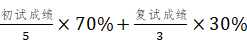 2.复试成绩查询：学院复试成绩计划于6月13日在学校研究生招生管理信息系统中公布，成绩公布3天内，学院研究生复试工作小组接受考生实名成绩复核申请，申请签字后扫描为pdf格式提交至学院研究生科邮箱：suhm@uestc.edu.cn。学院接到复核申请后3天内向考生回复复核结果。3.拟录取名单公布：6月15日公布于我院官方网站，详见http://www.sice.uestc.edu.cn/。体检体检统一在拟录取后进行，根据《电子科技大学研究生招生体检工作要求》，拟录取考生请将本人近30天内二级以上医院的体检报告在6月30日前EMS邮寄到学院，请在EMS快递单上备注“姓名+考生编号+体检政审材料”。由学院收齐后统一到我校医院鉴定盖章。体检不合格者不予录取。收件人：信息与通信工程学院研究生科，028-61830167收件地址为：四川省成都市高新区（西区）西源大道2006号电子科技大学（清水河校区）科研楼B304A咨询及申诉渠道1.咨询渠道通讯地址：信息与通信工程学院院办联系人：苏老师联系电话：028-61830167，邮箱：suhm@uestc.edu.cn2.申诉渠道复试过程坚持公平、公正、公开的原则。学院研究生复试工作小组接受考生的实名申诉申请。学院在接到申诉后，展开调查，在5个工作日以内回复。申诉电话: 028-61830156，邮箱xintong@uestc.edu.cn其他1.复试通知单或调剂申请单请在电子科技大学研究生招生网自行打印。2.复试成绩公示：复试成绩公布五个工作日后，学院公布拟录取名单。3.招生信息公布渠道：复试相关具体安排将公布在电子科技大学研究生招生网http://yz.uestc.edu.cn/、信息与通信工程学院网站：http://www.sice.uestc.edu.cn/。4.复试咨询QQ群：10342622415.其他未尽事项按照学校要求进行。信息与通信工程学院2020年6月5日专业专业第一单元第二单元第三单元第四单元总分拟接收调剂人数085400电子信息（非全日制） 5050657528579时间平台事项具体要求6月6日9：00至6月7日21：00全国硕士生招生调剂服务系统调剂信息填报全国硕士生招生调剂服务系统https://yz.chsi.com.cn/6月8日12：00至6月9日12：00校研招网1.复试信息确认2.专项信息填报见《2020年电子科技大学硕士研究生复试录取工作安排通知》。考生登录“电子科技大学研究生招生管理信息系统”（http://zsgl.uestc.edu.cn/ksxt/login.aspx）进行复试信息确认须在6月9日12:00前完成报名（含调剂报名）、缴费（已缴过费的考生不需再缴费），过期视为自动放弃复试6月9日17：00截止飞书平台复试资格审查材料上传见《2020年电子科技大学硕士研究生复试工作安排通知》中“六、资格审核”要求，考生可补充上传个人简历、大学学习成绩单、毕业论文（设计）（摘要）、研究成果、专家推荐信等作为复试补充材料。6月10日飞书平台学院进行线上资格审核请务必保持手机畅通6月10日见学院网站通知公布复试名单http://www.sice.uestc.edu.cn/6月11日飞书平台模拟演练考生熟悉飞书软件操作，测试网络6月12日飞书平台硕士研究生面试见《2020年电子科技大学硕士研究生复试考生须知》https://yz.uestc.edu.cn/shuoshizhaosheng/20200507/691.html6月13日至6月15日12：00截止校研招网复试成绩及拟录取结果查询http://zsgl.uestc.edu.cn/ksxt/login.aspx6月15日见学院网站通知公布拟录取名单http://www.sice.uestc.edu.cn/项目名称招生专业（非全日制）备注电子科技大学长三角研究院（衢州）研究生联合培养项目电子信息衢州联合培养项目更新信息详见：http://www.sice.uestc.edu.cn/rcpy/yjs/yjszs.htm电子科技大学成都高新区研究生联合培养基地项目电子信息电子科技大学宜宾研究院研究生联合培养项目电子信息电子科技大学成都学院研究生联合培养项目电子信息电子科技大学东莞名校研究生联合培养项目电子信息